Publicado en   el 18/12/2014 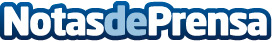 Cruz Roja Española construye un nuevo Centro de Tratamiento de Ébola en Sierra LeonaDatos de contacto:Nota de prensa publicada en: https://www.notasdeprensa.es/cruz-roja-espanola-construye-un-nuevo-centro Categorias: Solidaridad y cooperación http://www.notasdeprensa.es